Информация об оказываемых коммунальных услугах, в том числе сведения о поставщиках коммунальных ресурсов, установленных ценах (тарифах) на коммунальные ресурсы, нормативах потребления коммунальных услугМКД, расположенный по адресу: СПб, ул.Передовиков, д.3, корп.2Тарифы на ресурсы, поставляемые для предоставления коммунальных услуг населению, на 2015 годПосмотреть документы:Цены на твердое топливо   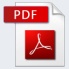 Тарифы для расчета размера платы за коммунальные услуги по отоплению и горячему водоснабжению, предоставляемые гражданам, тарифа на тепловую энергию и горячую воду для граждан, проживающих в индивидуальных жилых домах Розничные цены на сжиженный и природный газ  Тарифы на электрическую энергию для населения и приравненным к нему категориям потребителей по Санкт-Петербургу на 2015 год Тарифы на питьевую воду, техническую воду и водоотведение государственного унитарного предприятия «Водоканал Санкт-Петербурга» на территории Санкт-Петербурга на 2015 год 2.Сведения о поставщиках коммунального ресурсаНормативы потребления коммунальный услуг в СПбНОРМАТИВЫПОТРЕБЛЕНИЯ КОММУНАЛЬНОЙ УСЛУГИ ПО ОТОПЛЕНИЮВ ЖИЛЫХ ПОМЕЩЕНИЯХ В МНОГОКВАРТИРНЫХ ДОМАХИ ЖИЛЫХ ДОМАХ НА ТЕРРИТОРИИ САНКТ-ПЕТЕРБУРГАРАСПОРЯЖЕНИЕ от 22 августа 2012 г. N 250-р ОБ УСТАНОВЛЕНИИ НОРМАТИВОВ ПОТРЕБЛЕНИЯ КОММУНАЛЬНЫХ УСЛУГ НА ТЕРРИТОРИИ САНКТ-ПЕТЕРБУРГА (в ред. Распоряжения Комитета по тарифам Санкт-Петербурга от 27.05.2013 N 97-р)справочно: информационное письмо Комитета по тарифам Санкт-Петербурга от 30.12.2014 №01-14-5438/14-0-0  Примечания:1. Нормативы потребления коммунальной услуги по отоплению установлены в соответствии с требованиями к качеству коммунальных услуг, предусмотренными законодательными и иными нормативными правовыми актами Российской Федерации.2. При определении нормативов потребления коммунальной услуги по отоплению учтены конструктивные и технические параметры многоквартирного дома или жилого дома: материал стен, крыши, объем жилых помещений, площадь ограждающих конструкций и окон, износ внутридомовых инженерных систем, а также количество этажей и год постройки многоквартирного и жилого дома (до и после 1999 года).3. Нормативы потребления коммунальной услуги по отоплению рассчитаны на отопительный сезон продолжительностью 8 календарных месяцев, в том числе неполных.4. Нормативы потребления коммунальной услуги по отоплению распространяются на общежития и коммунальные квартиры.НОРМАТИВЫПОТРЕБЛЕНИЯ КОММУНАЛЬНОЙ УСЛУГИПО ХОЛОДНОМУ ВОДОСНАБЖЕНИЮ В ЖИЛЫХ ПОМЕЩЕНИЯХВ МНОГОКВАРТИРНЫХ ДОМАХ И ЖИЛЫХ ДОМАХНА ТЕРРИТОРИИ САНКТ-ПЕТЕРБУРГАНОРМАТИВЫПОТРЕБЛЕНИЯ КОММУНАЛЬНОЙ УСЛУГИПО ХОЛОДНОМУ ВОДОСНАБЖЕНИЮ НА ОБЩЕДОМОВЫЕ НУЖДЫВ МНОГОКВАРТИРНЫХ ДОМАХ НА ТЕРРИТОРИИ САНКТ-ПЕТЕРБУРГАПримечания.1. Нормативы потребления коммунальной услуги по холодному водоснабжению установлены в соответствии с требованиями к качеству коммунальных услуг, предусмотренными законодательными и иными нормативными правовыми актами Российской Федерации.2. При определении нормативов потребления коммунальной услуги по холодному водоснабжению учтены этажность, износ внутридомовых инженерных систем, вид системы теплоснабжения (открытая, закрытая).3. Нормативы потребления коммунальной услуги по холодному водоснабжению, указанные в пунктах 3 и 4 настоящего приложения, установлены для многоквартирных и жилых домов, оборудованных в установленном порядке газовыми водонагревателями, водонагревателями на твердом топливе и электрическими водонагревателями.4. При закрытой системе теплоснабжения с использованием оборудования, входящего в состав общего имущества собственников помещений в многоквартирном доме, помимо указанного расхода воды на предоставление коммунальной услуги по холодному водоснабжению, при расчете размера платы за горячее водоснабжение учитывается объем холодной воды, необходимый для приготовления горячей воды в размере согласно приложению 5 к настоящему распоряжению (с учетом соответствующей степени благоустройства).5. Нормативы потребления коммунальной услуги по холодному водоснабжению распространяются на общежития и коммунальные квартиры.НОРМАТИВЫПОТРЕБЛЕНИЯ КОММУНАЛЬНОЙ УСЛУГИ ПО ГОРЯЧЕМУВОДОСНАБЖЕНИЮ В ЖИЛЫХ ПОМЕЩЕНИЯХ В МНОГОКВАРТИРНЫХ ДОМАХИ ЖИЛЫХ ДОМАХ НА ТЕРРИТОРИИ САНКТ-ПЕТЕРБУРГАНОРМАТИВЫПОТРЕБЛЕНИЯ КОММУНАЛЬНОЙ УСЛУГИПО ГОРЯЧЕМУ ВОДОСНАБЖЕНИЮ НА ОБЩЕДОМОВЫЕ НУЖДЫВ МНОГОКВАРТИРНЫХ ДОМАХ НА ТЕРРИТОРИИ САНКТ-ПЕТЕРБУРГАПримечания.1. Нормативы потребления коммунальной услуги по горячему водоснабжению установлены в соответствии с требованиями к качеству коммунальных услуг, предусмотренными законодательными и иными нормативными правовыми актами Российской Федерации.2. При определении нормативов потребления коммунальной услуги по горячему водоснабжению учтены этажность, износ внутридомовых инженерных систем, вид системы теплоснабжения (открытая, закрытая).3. Нормативы потребления коммунальной услуги по горячему водоснабжению распространяются на общежития и коммунальные квартиры.НОРМАТИВЫПОТРЕБЛЕНИЯ КОММУНАЛЬНОЙ УСЛУГИ ПО ВОДООТВЕДЕНИЮВ ЖИЛЫХ ПОМЕЩЕНИЯХ В МНОГОКВАРТИРНЫХ ДОМАХ И ЖИЛЫХ ДОМАХНА ТЕРРИТОРИИ САНКТ-ПЕТЕРБУРГА--------------------------------<1> - в том числе на водоотведение горячей воды 3,81 куб. м/чел. в мес.;<2> - в том числе на водоотведение горячей воды 2,37 куб. м/чел. в мес.Примечания.1. Нормативы потребления коммунальной услуги по водоотведению определены исходя из суммы нормативов потребления коммунальной услуги по холодному водоснабжению и коммунальной услуги по горячему водоснабжению с учетом степени благоустройства многоквартирных домов и жилых домов.2. При определении нормативов потребления коммунальной услуги по водоотведению учтены этажность, износ внутридомовых инженерных систем, вид системы теплоснабжения (открытая, закрытая).3. Нормативы потребления коммунальной услуги по холодному водоснабжению, указанные в пунктах 3 и 4 настоящего приложения, установлены для многоквартирных и жилых домов, оборудованных в установленном порядке газовыми водонагревателями, водонагревателями на твердом топливе и электрическими водонагревателями.4. Нормативы потребления коммунальной услуги по водоотведению распространяются на общежития и коммунальные квартиры.НОРМАТИВЫПОТРЕБЛЕНИЯ КОММУНАЛЬНОЙ УСЛУГИ ПО ЭЛЕКТРОСНАБЖЕНИЮВ ЖИЛЫХ ПОМЕЩЕНИЯХ В МНОГОКВАРТИРНЫХ ДОМАХИ ЖИЛЫХ ДОМАХ НА ТЕРРИТОРИИ САНКТ-ПЕТЕРБУРГАНОРМАТИВЫПОТРЕБЛЕНИЯ КОММУНАЛЬНОЙ УСЛУГИ ПО ЭЛЕКТРОСНАБЖЕНИЮНА ОБЩЕДОМОВЫЕ НУЖДЫ В МНОГОКВАРТИРНЫХ ДОМАХНА ТЕРРИТОРИИ САНКТ-ПЕТЕРБУРГАПримечания.1. Нормативы потребления коммунальной услуги по электроснабжению установлены в соответствии с требованиями к качеству коммунальных услуг, предусмотренными законодательными и иными нормативными правовыми актами Российской Федерации.2. При определении нормативов потребления коммунальной услуги по электроснабжению учтены количество комнат в квартире и высота жилых помещений.3. Норматив потребления коммунальной услуги по электроснабжению на общедомовые нужды систем противопожарного оборудования и дымоудаления, дверных запирающих устройств, усилителей телеантенн коллективного пользования, насосного оборудования холодного и горячего водоснабжения, а также систем отопления и другого оборудования применяется при оснащенности многоквартирного дома перечисленным оборудованием в любой комбинации.4. Нормативы потребления коммунальной услуги по электроснабжению распространяются на общежития и коммунальные квартиры.ПРАВИТЕЛЬСТВО САНКТ-ПЕТЕРБУРГАКОМИТЕТ ПО ТАРИФАМ САНКТ-ПЕТЕРБУРГАРАСПОРЯЖЕНИЕот 29 декабря 2014 г. N 620-рО ВНЕСЕНИИ ИЗМЕНЕНИЙ В РАСПОРЯЖЕНИЕ КОМИТЕТА ПО ТАРИФАМСАНКТ-ПЕТЕРБУРГА ОТ 22.08.2012 N 250-РВ соответствии с постановлением Правительства Российской Федерации от 17.12.2014 N 1380 "О вопросах установления и определения нормативов потребления коммунальных услуг", постановлением Правительства Санкт-Петербурга от 13.09.2005 N 1346 "О Комитете по тарифам Санкт-Петербурга" и на основании протокола заседания правления Комитета по тарифам Санкт-Петербурга от 29.12.2014 N 1498:1. Внести в распоряжение Комитета по тарифам Санкт-Петербурга от 22.08.2012 N 250-р "Об установлении нормативов потребления коммунальных услуг на территории Санкт-Петербурга" следующие изменения:1.1. Дополнить распоряжение пунктами 8, 9 следующего содержания:"8. Утвердить нормативы потребления коммунальных услуг с учетом повышающих коэффициентов при наличии технической возможности установки коллективных (общедомовых), индивидуальных или общих (квартирных) приборов учета согласно приложениям N 1.1, 2.1, 3.1, 3.2, 3.3, 4.1, 5.1, 6.1, 6.2, 6.3, 7.1, 7.2, 7.3, 7.4, 7.5, 8.1.9. Нормативы потребления коммунальных услуг, утвержденные пунктами 1 - 5 настоящего распоряжения, должны применяться только в случае отсутствия технической возможности установки коллективных (общедомовых), индивидуальных или общих (квартирных) приборов учета".1.2. Дополнить распоряжение приложениями N 1.1, 2.1, 3.1, 3.2, 3.3, 4.1, 5.1, 6.1, 6.2, 6.3, 7.1, 7.2, 7.3, 7.4, 7.5, 8.1 в редакции согласно приложениям 1 - 16 к настоящему распоряжению соответственно.1.3. Пункты 8 - 10 распоряжения считать соответственно пунктами 10 - 12.2. Распоряжение вступает в силу с 01.01.2015, но не ранее дня его официального опубликования.ПредседательКомитета по тарифамСанкт-ПетербургаД.В.Коптин Приложения (полная вервия постановления с приложениями)ПРИЛОЖЕНИЕ 1к распоряжениюКомитета по тарифамСанкт-Петербургаот 29.12.2014 N 620-рНОРМАТИВЫПОТРЕБЛЕНИЯ КОММУНАЛЬНОЙ УСЛУГИ ПО ОТОПЛЕНИЮВ ЖИЛЫХ ПОМЕЩЕНИЯХ В МНОГОКВАРТИРНЫХ ДОМАХ И ЖИЛЫХ ДОМАХНА ТЕРРИТОРИИ САНКТ-ПЕТЕРБУРГА ПРИ НАЛИЧИИ ТЕХНИЧЕСКОЙВОЗМОЖНОСТИ УСТАНОВКИ КОЛЛЕКТИВНЫХ (ОБЩЕДОМОВЫХ),ИНДИВИДУАЛЬНЫХ ИЛИ ОБЩИХ (КВАРТИРНЫХ) ПРИБОРОВ УЧЕТАПримечания:1. Нормативы потребления коммунальной услуги по отоплению установлены в соответствии с требованиями к качеству коммунальных услуг, предусмотренными законодательными и иными нормативными правовыми актами Российской Федерации.2. При определении нормативов потребления коммунальной услуги по отоплению учтены конструктивные и технические параметры многоквартирного дома или жилого дома: материал стен, крыши, объем жилых помещений, площадь ограждающих конструкций и окон, износ внутридомовых инженерных систем, а также количество этажей и год постройки многоквартирного и жилого дома (до и после 1999 года).3. Нормативы потребления коммунальной услуги по отоплению рассчитаны на отопительный сезон продолжительностью 8 календарных месяцев, в том числе неполных.4. Нормативы потребления коммунальной услуги по отоплению распространяются на общежития и коммунальные квартиры.ПРИЛОЖЕНИЕ 3к распоряжениюКомитета по тарифамСанкт-Петербургаот 29.12.2014 N 620-рНОРМАТИВЫПОТРЕБЛЕНИЯ КОММУНАЛЬНОЙ УСЛУГИ ПО ХОЛОДНОМУ ВОДОСНАБЖЕНИЮВ ЖИЛЫХ ПОМЕЩЕНИЯХ В МНОГОКВАРТИРНЫХ ДОМАХ И ЖИЛЫХ ДОМАХНА ТЕРРИТОРИИ САНКТ-ПЕТЕРБУРГА НА 2015 ГОД ПРИ НАЛИЧИИТЕХНИЧЕСКОЙ ВОЗМОЖНОСТИ УСТАНОВКИ КОЛЛЕКТИВНЫХ(ОБЩЕДОМОВЫХ), ИНДИВИДУАЛЬНЫХ ИЛИ ОБЩИХ (КВАРТИРНЫХ)ПРИБОРОВ УЧЕТАНОРМАТИВЫПОТРЕБЛЕНИЯ КОММУНАЛЬНОЙ УСЛУГИ ПО ХОЛОДНОМУ ВОДОСНАБЖЕНИЮНА ОБЩЕДОМОВЫЕ НУЖДЫ В МНОГОКВАРТИРНЫХ ДОМАХ НА ТЕРРИТОРИИСАНКТ-ПЕТЕРБУРГА НА 2015 ГОД ПРИ НАЛИЧИИ ТЕХНИЧЕСКОЙВОЗМОЖНОСТИ УСТАНОВКИ КОЛЛЕКТИВНЫХ (ОБЩЕДОМОВЫХ),ИНДИВИДУАЛЬНЫХ ИЛИ ОБЩИХ (КВАРТИРНЫХ) ПРИБОРОВ УЧЕТАПримечания:1. Нормативы потребления коммунальной услуги по холодному водоснабжению установлены в соответствии с требованиями к качеству коммунальных услуг, предусмотренными законодательными и иными нормативными правовыми актами Российской Федерации.2. При определении нормативов потребления коммунальной услуги по холодному водоснабжению учтены этажность, износ внутридомовых инженерных систем, вид системы теплоснабжения (открытая, закрытая).3. Нормативы потребления коммунальной услуги по холодному водоснабжению, указанные в пунктах 3 и 4 настоящего приложения, установлены для многоквартирных и жилых домов, оборудованных в установленном порядке газовыми водонагревателями, водонагревателями на твердом топливе и электрическими водонагревателями.4. При закрытой системе теплоснабжения с использованием оборудования, входящего в состав общего имущества собственников помещений в многоквартирном доме, помимо указанного расхода воды на предоставление коммунальной услуги по холодному водоснабжению при расчете размера платы за горячее водоснабжение учитывается объем холодной воды, необходимый для приготовления горячей воды в размере согласно приложению 5.1 к настоящему распоряжению (с учетом соответствующей степени благоустройства).5. Нормативы потребления коммунальной услуги по холодному водоснабжению распространяются на общежития и коммунальные квартиры.ПРИЛОЖЕНИЕ 4к распоряжениюКомитета по тарифамСанкт-Петербургаот 29.12.2014 N 620-рНОРМАТИВЫПОТРЕБЛЕНИЯ КОММУНАЛЬНОЙ УСЛУГИ ПО ХОЛОДНОМУ ВОДОСНАБЖЕНИЮВ ЖИЛЫХ ПОМЕЩЕНИЯХ В МНОГОКВАРТИРНЫХ ДОМАХ И ЖИЛЫХ ДОМАХНА ТЕРРИТОРИИ САНКТ-ПЕТЕРБУРГА НА 2016 ГОД ПРИ НАЛИЧИИТЕХНИЧЕСКОЙ ВОЗМОЖНОСТИ УСТАНОВКИ КОЛЛЕКТИВНЫХ(ОБЩЕДОМОВЫХ), ИНДИВИДУАЛЬНЫХ ИЛИ ОБЩИХ (КВАРТИРНЫХ)ПРИБОРОВ УЧЕТАНОРМАТИВЫПОТРЕБЛЕНИЯ КОММУНАЛЬНОЙ УСЛУГИ ПО ХОЛОДНОМУ ВОДОСНАБЖЕНИЮНА ОБЩЕДОМОВЫЕ НУЖДЫ В МНОГОКВАРТИРНЫХ ДОМАХ НА ТЕРРИТОРИИСАНКТ-ПЕТЕРБУРГА НА 2016 ГОД ПРИ НАЛИЧИИ ТЕХНИЧЕСКОЙВОЗМОЖНОСТИ УСТАНОВКИ КОЛЛЕКТИВНЫХ (ОБЩЕДОМОВЫХ),ИНДИВИДУАЛЬНЫХ ИЛИ ОБЩИХ (КВАРТИРНЫХ) ПРИБОРОВ УЧЕТАПримечания:1. Нормативы потребления коммунальной услуги по холодному водоснабжению установлены в соответствии с требованиями к качеству коммунальных услуг, предусмотренными законодательными и иными нормативными правовыми актами Российской Федерации.2. При определении нормативов потребления коммунальной услуги по холодному водоснабжению учтены этажность, износ внутридомовых инженерных систем, вид системы теплоснабжения (открытая, закрытая).3. Нормативы потребления коммунальной услуги по холодному водоснабжению, указанные в пунктах 3 и 4 настоящего приложения, установлены для многоквартирных и жилых домов, оборудованных в установленном порядке газовыми водонагревателями, водонагревателями на твердом топливе и электрическими водонагревателями.4. При закрытой системе теплоснабжения с использованием оборудования, входящего в состав общего имущества собственников помещений в многоквартирном доме, помимо указанного расхода воды на предоставление коммунальной услуги по холодному водоснабжению при расчете размера платы за горячее водоснабжение учитывается объем холодной воды, необходимый для приготовления горячей воды в размере согласно приложению 5.1 к настоящему распоряжению (с учетом соответствующей степени благоустройства).5. Нормативы потребления коммунальной услуги по холодному водоснабжению распространяются на общежития и коммунальные квартиры.ПРИЛОЖЕНИЕ 5к распоряжениюКомитета по тарифамСанкт-Петербургаот 29.12.2014 N 620-рНОРМАТИВЫПОТРЕБЛЕНИЯ КОММУНАЛЬНОЙ УСЛУГИ ПО ХОЛОДНОМУ ВОДОСНАБЖЕНИЮВ ЖИЛЫХ ПОМЕЩЕНИЯХ В МНОГОКВАРТИРНЫХ ДОМАХ И ЖИЛЫХ ДОМАХНА ТЕРРИТОРИИ САНКТ-ПЕТЕРБУРГА С 01.01.2017 ПРИ НАЛИЧИИТЕХНИЧЕСКОЙ ВОЗМОЖНОСТИ УСТАНОВКИ КОЛЛЕКТИВНЫХ(ОБЩЕДОМОВЫХ), ИНДИВИДУАЛЬНЫХ ИЛИ ОБЩИХ (КВАРТИРНЫХ)ПРИБОРОВ УЧЕТАНОРМАТИВЫПОТРЕБЛЕНИЯ КОММУНАЛЬНОЙ УСЛУГИ ПО ХОЛОДНОМУ ВОДОСНАБЖЕНИЮНА ОБЩЕДОМОВЫЕ НУЖДЫ В МНОГОКВАРТИРНЫХ ДОМАХ НА ТЕРРИТОРИИСАНКТ-ПЕТЕРБУРГА С 01.01.2017 ПРИ НАЛИЧИИ ТЕХНИЧЕСКОЙВОЗМОЖНОСТИ УСТАНОВКИ КОЛЛЕКТИВНЫХ (ОБЩЕДОМОВЫХ),ИНДИВИДУАЛЬНЫХ ИЛИ ОБЩИХ (КВАРТИРНЫХ) ПРИБОРОВ УЧЕТАПримечания:1. Нормативы потребления коммунальной услуги по холодному водоснабжению установлены в соответствии с требованиями к качеству коммунальных услуг, предусмотренными законодательными и иными нормативными правовыми актами Российской Федерации.2. При определении нормативов потребления коммунальной услуги по холодному водоснабжению учтены этажность, износ внутридомовых инженерных систем, вид системы теплоснабжения (открытая, закрытая).3. Нормативы потребления коммунальной услуги по холодному водоснабжению, указанные в пунктах 3 и 4 настоящего приложения, установлены для многоквартирных и жилых домов, оборудованных в установленном порядке газовыми водонагревателями, водонагревателями на твердом топливе и электрическими водонагревателями.4. При закрытой системе теплоснабжения с использованием оборудования, входящего в состав общего имущества собственников помещений в многоквартирном доме, помимо указанного расхода воды на предоставление коммунальной услуги по холодному водоснабжению при расчете размера платы за горячее водоснабжение учитывается объем холодной воды, необходимый для приготовления горячей воды в размере согласно приложению 5.1 к настоящему распоряжению (с учетом соответствующей степени благоустройства).5. Нормативы потребления коммунальной услуги по холодному водоснабжению распространяются на общежития и коммунальные квартиры.ПРИЛОЖЕНИЕ 7к распоряжениюКомитета по тарифамСанкт-Петербургаот 29.12.2014 N 620-рНОРМАТИВЫПОТРЕБЛЕНИЯ КОММУНАЛЬНОЙ УСЛУГИ ПО ГОРЯЧЕМУ ВОДОСНАБЖЕНИЮВ ЖИЛЫХ ПОМЕЩЕНИЯХ В МНОГОКВАРТИРНЫХ ДОМАХ И ЖИЛЫХ ДОМАХНА ТЕРРИТОРИИ САНКТ-ПЕТЕРБУРГА ПРИ НАЛИЧИИ ТЕХНИЧЕСКОЙВОЗМОЖНОСТИ УСТАНОВКИ КОЛЛЕКТИВНЫХ (ОБЩЕДОМОВЫХ),ИНДИВИДУАЛЬНЫХ ИЛИ ОБЩИХ (КВАРТИРНЫХ) ПРИБОРОВ УЧЕТА(ПРИ ОТКРЫТОЙ/ЗАКРЫТОЙ СИСТЕМАХ ТЕПЛОСНАБЖЕНИЯ)НОРМАТИВЫПОТРЕБЛЕНИЯ КОММУНАЛЬНОЙ УСЛУГИ ПО ГОРЯЧЕМУ ВОДОСНАБЖЕНИЮНА ОБЩЕДОМОВЫЕ НУЖДЫ В МНОГОКВАРТИРНЫХ ДОМАХ И ЖИЛЫХ ДОМАХНА ТЕРРИТОРИИ САНКТ-ПЕТЕРБУРГА ПРИ НАЛИЧИИ ТЕХНИЧЕСКОЙВОЗМОЖНОСТИ УСТАНОВКИ КОЛЛЕКТИВНЫХ (ОБЩЕДОМОВЫХ),ИНДИВИДУАЛЬНЫХ ИЛИ ОБЩИХ (КВАРТИРНЫХ) ПРИБОРОВ УЧЕТА(ПРИ ОТКРЫТОЙ/ЗАКРЫТОЙ СИСТЕМАХ ТЕПЛОСНАБЖЕНИЯ)Примечания:1. Нормативы потребления коммунальной услуги по горячему водоснабжению установлены в соответствии с требованиями к качеству коммунальных услуг, предусмотренными законодательными и иными нормативными правовыми актами Российской Федерации.2. При определении нормативов потребления коммунальной услуги по горячему водоснабжению учтены этажность, износ внутридомовых инженерных систем, вид системы теплоснабжения (открытая, закрытая).3. Нормативы потребления коммунальной услуги по горячему водоснабжению распространяются на общежития и коммунальные квартиры.ПРИЛОЖЕНИЕ 8к распоряжениюКомитета по тарифамСанкт-Петербургаот 29.12.2014 N 620-рНОРМАТИВЫПОТРЕБЛЕНИЯ КОММУНАЛЬНОЙ УСЛУГИ ПО ВОДООТВЕДЕНИЮВ ЖИЛЫХ ПОМЕЩЕНИЯХ В МНОГОКВАРТИРНЫХ ДОМАХ И ЖИЛЫХ ДОМАХНА ТЕРРИТОРИИ САНКТ-ПЕТЕРБУРГА НА 2015 ГОД ПРИ НАЛИЧИИТЕХНИЧЕСКОЙ ВОЗМОЖНОСТИ УСТАНОВКИ КОЛЛЕКТИВНЫХ(ОБЩЕДОМОВЫХ), ИНДИВИДУАЛЬНЫХ ИЛИ ОБЩИХ (КВАРТИРНЫХ)ПРИБОРОВ УЧЕТА--------------------------------<1> - в том числе на водоотведение горячей воды 4,19 куб. м/чел в мес.;<2> - в том числе на водоотведение горячей воды 2,61 куб. м/чел в мес.;<3> - в том числе на водоотведение горячей воды 4,57 куб. м/чел в мес.;<4> - в том числе на водоотведение горячей воды 2,84 куб. м/чел в мес.Примечания:1. Нормативы потребления коммунальной услуги по водоотведению определены исходя из суммы нормативов потребления коммунальной услуги по холодному водоснабжению и коммунальной услуги по горячему водоснабжению с учетом степени благоустройства многоквартирных домов и жилых домов.2. При определении нормативов потребления коммунальной услуги по водоотведению учтены этажность, износ внутридомовых инженерных систем, вид системы теплоснабжения (открытая, закрытая).3. Нормативы потребления коммунальной услуги по холодному водоснабжению, указанные в пунктах 3 и 4 настоящего приложения, установлены для многоквартирных и жилых домов, оборудованных в установленном порядке газовыми водонагревателями, водонагревателями на твердом топливе и электрическими водонагревателями.4. Нормативы потребления коммунальной услуги по водоотведению распространяются на общежития и коммунальные квартиры.ПРИЛОЖЕНИЕ 9к распоряжениюКомитета по тарифамСанкт-Петербургаот 29.12.2014 N 620-рНОРМАТИВЫПОТРЕБЛЕНИЯ КОММУНАЛЬНОЙ УСЛУГИ ПО ВОДООТВЕДЕНИЮВ ЖИЛЫХ ПОМЕЩЕНИЯХ В МНОГОКВАРТИРНЫХ ДОМАХ И ЖИЛЫХ ДОМАХНА ТЕРРИТОРИИ САНКТ-ПЕТЕРБУРГА НА 2016 ГОД ПРИ НАЛИЧИИТЕХНИЧЕСКОЙ ВОЗМОЖНОСТИ УСТАНОВКИ КОЛЛЕКТИВНЫХ(ОБЩЕДОМОВЫХ), ИНДИВИДУАЛЬНЫХ ИЛИ ОБЩИХ (КВАРТИРНЫХ)ПРИБОРОВ УЧЕТА--------------------------------<1> - в том числе на водоотведение горячей воды 5,33 куб. м/чел в мес.;<2> - в том числе на водоотведение горячей воды 3,32 куб. м/чел в мес.;<3> - в том числе на водоотведение горячей воды 5,72 куб. м/чел в мес.;<4> - в том числе на водоотведение горячей воды 3,56 куб. м/чел в мес.Примечания:1. Нормативы потребления коммунальной услуги по водоотведению определены исходя из суммы нормативов потребления коммунальной услуги по холодному водоснабжению и коммунальной услуги по горячему водоснабжению с учетом степени благоустройства многоквартирных домов и жилых домов.2. При определении нормативов потребления коммунальной услуги по водоотведению учтены этажность, износ внутридомовых инженерных систем, вид системы теплоснабжения (открытая, закрытая).3. Нормативы потребления коммунальной услуги по холодному водоснабжению, указанные в пунктах 3 и 4 настоящего приложения, установлены для многоквартирных и жилых домов, оборудованных в установленном порядке газовыми водонагревателями, водонагревателями на твердом топливе и электрическими водонагревателями.4. Нормативы потребления коммунальной услуги по водоотведению распространяются на общежития и коммунальные квартиры.ПРИЛОЖЕНИЕ 10к распоряжениюКомитета по тарифамСанкт-Петербургаот 29.12.2014 N 620-рНОРМАТИВЫПОТРЕБЛЕНИЯ КОММУНАЛЬНОЙ УСЛУГИ ПО ВОДООТВЕДЕНИЮВ ЖИЛЫХ ПОМЕЩЕНИЯХ В МНОГОКВАРТИРНЫХ ДОМАХ И ЖИЛЫХ ДОМАХНА ТЕРРИТОРИИ САНКТ-ПЕТЕРБУРГА С 01.01.2017 ПРИ НАЛИЧИИТЕХНИЧЕСКОЙ ВОЗМОЖНОСТИ УСТАНОВКИ КОЛЛЕКТИВНЫХ(ОБЩЕДОМОВЫХ), ИНДИВИДУАЛЬНЫХ ИЛИ ОБЩИХ (КВАРТИРНЫХ)ПРИБОРОВ УЧЕТА--------------------------------<1> - в том числе на водоотведение горячей воды 6,10 куб. м/чел в мес.;<2> - в том числе на водоотведение горячей воды 3,79 куб. м/чел в мес.Примечания:1. Нормативы потребления коммунальной услуги по водоотведению определены исходя из суммы нормативов потребления коммунальной услуги по холодному водоснабжению и коммунальной услуги по горячему водоснабжению с учетом степени благоустройства многоквартирных домов и жилых домов.2. При определении нормативов потребления коммунальной услуги по водоотведению учтены этажность, износ внутридомовых инженерных систем, вид системы теплоснабжения (открытая, закрытая).3. Нормативы потребления коммунальной услуги по холодному водоснабжению, указанные в пунктах 3 и 4 настоящего приложения, установлены для многоквартирных и жилых домов, оборудованных в установленном порядке газовыми водонагревателями, водонагревателями на твердом топливе и электрическими водонагревателями.4. Нормативы потребления коммунальной услуги по водоотведению распространяются на общежития и коммунальные квартиры.ПРИЛОЖЕНИЕ 11к распоряжениюКомитета по тарифамСанкт-Петербургаот 29.12.2014 N 620-рНОРМАТИВЫПОТРЕБЛЕНИЯ КОММУНАЛЬНОЙ УСЛУГИ ПО ЭЛЕКТРОСНАБЖЕНИЮВ ЖИЛЫХ ПОМЕЩЕНИЯХ В МНОГОКВАРТИРНЫХ ДОМАХ И ЖИЛЫХ ДОМАХНА ТЕРРИТОРИИ САНКТ-ПЕТЕРБУРГА С 01.01.2015 ПО 30.06.2015ПРИ НАЛИЧИИ ТЕХНИЧЕСКОЙ ВОЗМОЖНОСТИ УСТАНОВКИ КОЛЛЕКТИВНЫХ(ОБЩЕДОМОВЫХ), ИНДИВИДУАЛЬНЫХ ИЛИ ОБЩИХ (КВАРТИРНЫХ)ПРИБОРОВ УЧЕТАНОРМАТИВЫПОТРЕБЛЕНИЯ КОММУНАЛЬНОЙ УСЛУГИ ПО ЭЛЕКТРОСНАБЖЕНИЮНА ОБЩЕДОМОВЫЕ НУЖДЫ В МНОГОКВАРТИРНЫХ ДОМАХ НА ТЕРРИТОРИИСАНКТ-ПЕТЕРБУРГА С 01.01.2015 ПО 30.06.2015 ПРИ НАЛИЧИИТЕХНИЧЕСКОЙ ВОЗМОЖНОСТИ УСТАНОВКИ КОЛЛЕКТИВНЫХ(ОБЩЕДОМОВЫХ), ИНДИВИДУАЛЬНЫХ ИЛИ ОБЩИХ (КВАРТИРНЫХ)ПРИБОРОВ УЧЕТАПримечания:1. Нормативы потребления коммунальной услуги по электроснабжению установлены в соответствии с требованиями к качеству коммунальных услуг, предусмотренными законодательными и иными нормативными правовыми актами Российской Федерации.2. При определении нормативов потребления коммунальной услуги по электроснабжению учтены количество комнат в квартире и высота жилых помещений.3. Норматив потребления коммунальной услуги по электроснабжению на общедомовые нужды систем противопожарного оборудования и дымоудаления, дверных запирающих устройств, усилителей телеантенн коллективного пользования, насосного оборудования холодного и горячего водоснабжения, а также систем отопления и другого оборудования применяется при оснащенности многоквартирного дома перечисленным оборудованием в любой комбинации.4. Нормативы потребления коммунальной услуги по электроснабжению распространяются на общежития и коммунальные квартиры.ПРИЛОЖЕНИЕ 12к распоряжениюКомитета по тарифамСанкт-Петербургаот 29.12.2014 N 620-рНОРМАТИВЫПОТРЕБЛЕНИЯ КОММУНАЛЬНОЙ УСЛУГИ ПО ЭЛЕКТРОСНАБЖЕНИЮВ ЖИЛЫХ ПОМЕЩЕНИЯХ В МНОГОКВАРТИРНЫХ ДОМАХ И ЖИЛЫХ ДОМАХНА ТЕРРИТОРИИ САНКТ-ПЕТЕРБУРГА С 01.07.2015 ПО 31.12.2015ПРИ НАЛИЧИИ ТЕХНИЧЕСКОЙ ВОЗМОЖНОСТИ УСТАНОВКИ КОЛЛЕКТИВНЫХ(ОБЩЕДОМОВЫХ), ИНДИВИДУАЛЬНЫХ ИЛИ ОБЩИХ (КВАРТИРНЫХ)ПРИБОРОВ УЧЕТАНОРМАТИВЫПОТРЕБЛЕНИЯ КОММУНАЛЬНОЙ УСЛУГИ ПО ЭЛЕКТРОСНАБЖЕНИЮНА ОБЩЕДОМОВЫЕ НУЖДЫ В МНОГОКВАРТИРНЫХ ДОМАХ НА ТЕРРИТОРИИСАНКТ-ПЕТЕРБУРГА С 01.07.2015 ПО 31.12.2015 ПРИ НАЛИЧИИТЕХНИЧЕСКОЙ ВОЗМОЖНОСТИ УСТАНОВКИ КОЛЛЕКТИВНЫХ(ОБЩЕДОМОВЫХ), ИНДИВИДУАЛЬНЫХ ИЛИ ОБЩИХ (КВАРТИРНЫХ)ПРИБОРОВ УЧЕТАПримечания:1. Нормативы потребления коммунальной услуги по электроснабжению установлены в соответствии с требованиями к качеству коммунальных услуг, предусмотренными законодательными и иными нормативными правовыми актами Российской Федерации.2. При определении нормативов потребления коммунальной услуги по электроснабжению учтены количество комнат в квартире и высота жилых помещений.3. Норматив потребления коммунальной услуги по электроснабжению на общедомовые нужды систем противопожарного оборудования и дымоудаления, дверных запирающих устройств, усилителей телеантенн коллективного пользования, насосного оборудования холодного и горячего водоснабжения, а также систем отопления и другого оборудования применяется при оснащенности многоквартирного дома перечисленным оборудованием в любой комбинации.4. Нормативы потребления коммунальной услуги по электроснабжению распространяются на общежития и коммунальные квартиры.ПРИЛОЖЕНИЕ 13к распоряжениюКомитета по тарифамСанкт-Петербургаот 29.12.2014 N 620-рНОРМАТИВЫПОТРЕБЛЕНИЯ КОММУНАЛЬНОЙ УСЛУГИ ПО ЭЛЕКТРОСНАБЖЕНИЮВ ЖИЛЫХ ПОМЕЩЕНИЯХ В МНОГОКВАРТИРНЫХ ДОМАХ И ЖИЛЫХ ДОМАХНА ТЕРРИТОРИИ САНКТ-ПЕТЕРБУРГА С 01.01.2016 ПО 30.06.2016ПРИ НАЛИЧИИ ТЕХНИЧЕСКОЙ ВОЗМОЖНОСТИ УСТАНОВКИ КОЛЛЕКТИВНЫХ(ОБЩЕДОМОВЫХ), ИНДИВИДУАЛЬНЫХ ИЛИ ОБЩИХ (КВАРТИРНЫХ)ПРИБОРОВ УЧЕТАНОРМАТИВЫПОТРЕБЛЕНИЯ КОММУНАЛЬНОЙ УСЛУГИ ПО ЭЛЕКТРОСНАБЖЕНИЮНА ОБЩЕДОМОВЫЕ НУЖДЫ В МНОГОКВАРТИРНЫХ ДОМАХ НА ТЕРРИТОРИИСАНКТ-ПЕТЕРБУРГА С 01.01.2016 ПО 30.06.2016 ПРИ НАЛИЧИИТЕХНИЧЕСКОЙ ВОЗМОЖНОСТИ УСТАНОВКИ КОЛЛЕКТИВНЫХ(ОБЩЕДОМОВЫХ), ИНДИВИДУАЛЬНЫХ ИЛИ ОБЩИХ (КВАРТИРНЫХ)ПРИБОРОВ УЧЕТАПримечания:1. Нормативы потребления коммунальной услуги по электроснабжению установлены в соответствии с требованиями к качеству коммунальных услуг, предусмотренными законодательными и иными нормативными правовыми актами Российской Федерации.2. При определении нормативов потребления коммунальной услуги по электроснабжению учтены количество комнат в квартире и высота жилых помещений.3. Норматив потребления коммунальной услуги по электроснабжению на общедомовые нужды систем противопожарного оборудования и дымоудаления, дверных запирающих устройств, усилителей телеантенн коллективного пользования, насосного оборудования холодного и горячего водоснабжения, а также систем отопления и другого оборудования применяется при оснащенности многоквартирного дома перечисленным оборудованием в любой комбинации.4. Нормативы потребления коммунальной услуги по электроснабжению распространяются на общежития и коммунальные квартиры.ПРИЛОЖЕНИЕ 14к распоряжениюКомитета по тарифамСанкт-Петербургаот 29.12.2014 N 620-рНОРМАТИВЫПОТРЕБЛЕНИЯ КОММУНАЛЬНОЙ УСЛУГИ ПО ЭЛЕКТРОСНАБЖЕНИЮВ ЖИЛЫХ ПОМЕЩЕНИЯХ В МНОГОКВАРТИРНЫХ ДОМАХ И ЖИЛЫХ ДОМАХНА ТЕРРИТОРИИ САНКТ-ПЕТЕРБУРГА С 01.07.2016 ПО 31.12.2016ПРИ НАЛИЧИИ ТЕХНИЧЕСКОЙ ВОЗМОЖНОСТИ УСТАНОВКИ КОЛЛЕКТИВНЫХ(ОБЩЕДОМОВЫХ), ИНДИВИДУАЛЬНЫХ ИЛИ ОБЩИХ (КВАРТИРНЫХ)ПРИБОРОВ УЧЕТАНОРМАТИВЫПОТРЕБЛЕНИЯ КОММУНАЛЬНОЙ УСЛУГИ ПО ЭЛЕКТРОСНАБЖЕНИЮНА ОБЩЕДОМОВЫЕ НУЖДЫ В МНОГОКВАРТИРНЫХ ДОМАХ НА ТЕРРИТОРИИСАНКТ-ПЕТЕРБУРГА С 01.07.2016 ПО 31.12.2016 ПРИ НАЛИЧИИТЕХНИЧЕСКОЙ ВОЗМОЖНОСТИ УСТАНОВКИ КОЛЛЕКТИВНЫХ(ОБЩЕДОМОВЫХ), ИНДИВИДУАЛЬНЫХ ИЛИ ОБЩИХ (КВАРТИРНЫХ)ПРИБОРОВ УЧЕТАПримечания:1. Нормативы потребления коммунальной услуги по электроснабжению установлены в соответствии с требованиями к качеству коммунальных услуг, предусмотренными законодательными и иными нормативными правовыми актами Российской Федерации.2. При определении нормативов потребления коммунальной услуги по электроснабжению учтены количество комнат в квартире и высота жилых помещений.3. Норматив потребления коммунальной услуги по электроснабжению на общедомовые нужды систем противопожарного оборудования и дымоудаления, дверных запирающих устройств, усилителей телеантенн коллективного пользования, насосного оборудования холодного и горячего водоснабжения, а также систем отопления и другого оборудования применяется при оснащенности многоквартирного дома перечисленным оборудованием в любой комбинации.4. Нормативы потребления коммунальной услуги по электроснабжению распространяются на общежития и коммунальные квартиры.ПРИЛОЖЕНИЕ 15к распоряжениюКомитета по тарифамСанкт-Петербургаот 29.12.2014 N 620-рНОРМАТИВЫПОТРЕБЛЕНИЯ КОММУНАЛЬНОЙ УСЛУГИ ПО ЭЛЕКТРОСНАБЖЕНИЮВ ЖИЛЫХ ПОМЕЩЕНИЯХ В МНОГОКВАРТИРНЫХ ДОМАХ И ЖИЛЫХ ДОМАХНА ТЕРРИТОРИИ САНКТ-ПЕТЕРБУРГА С 01.01.2017 ПРИ НАЛИЧИИТЕХНИЧЕСКОЙ ВОЗМОЖНОСТИ УСТАНОВКИ КОЛЛЕКТИВНЫХ(ОБЩЕДОМОВЫХ), ИНДИВИДУАЛЬНЫХ ИЛИ ОБЩИХ (КВАРТИРНЫХ)ПРИБОРОВ УЧЕТАНОРМАТИВЫПОТРЕБЛЕНИЯ КОММУНАЛЬНОЙ УСЛУГИ ПО ЭЛЕКТРОСНАБЖЕНИЮНА ОБЩЕДОМОВЫЕ НУЖДЫ В МНОГОКВАРТИРНЫХ ДОМАХ НА ТЕРРИТОРИИСАНКТ-ПЕТЕРБУРГА С 01.01.2017 ПРИ НАЛИЧИИ ТЕХНИЧЕСКОЙВОЗМОЖНОСТИ УСТАНОВКИ КОЛЛЕКТИВНЫХ (ОБЩЕДОМОВЫХ),ИНДИВИДУАЛЬНЫХ ИЛИ ОБЩИХ (КВАРТИРНЫХ) ПРИБОРОВ УЧЕТАПримечания:1. Нормативы потребления коммунальной услуги по электроснабжению установлены в соответствии с требованиями к качеству коммунальных услуг, предусмотренными законодательными и иными нормативными правовыми актами Российской Федерации.2. При определении нормативов потребления коммунальной услуги по электроснабжению учтены количество комнат в квартире и высота жилых помещений.3. Норматив потребления коммунальной услуги по электроснабжению на общедомовые нужды систем противопожарного оборудования и дымоудаления, дверных запирающих устройств, усилителей телеантенн коллективного пользования, насосного оборудования холодного и горячего водоснабжения, а также систем отопления и другого оборудования применяется при оснащенности многоквартирного дома перечисленным оборудованием в любой комбинации.4. Нормативы потребления коммунальной услуги по электроснабжению распространяются на общежития и коммунальные квартиры.  Нормативы потребления коммунальной услуги по газоснабжению Примечание:  Нормативы потребления коммунальной услуги по газоснабжению природным газом/сжиженным углеводородным на общедомовые нужды принимается равным 0. Посмотреть:Распоряжение Комитета по тарифам Санкт-Петербурга от 22.08.2012 № 250-р "Об установлении нормативов потребления коммунальных услуг на территории Санкт-Петербурга".  Распоряжение Комитета по тарифам Санкт-Петербурга от 27.05.2013 № 97-р "О внесении изменений в распоряжение Комитета по тарифам Санкт-Петербурга от 22.08.2012 № 250-р"Наименование, единица измеренияс 01.01.2015 по 30.06.2015с 01.07.2015 по 31.12.2015123Тариф на тепловую энергию, для расчета за коммунальную услугу по отоплению, руб./Гкал1408,011541,78Тариф на тепловую энергию, для расчета размера платы за коммунальную услугу по горячему водоснабжению в открытой и закрытой централизованной системе, руб./Гкал1408,011541,78Тариф на горячую воду, с открытой и закрытой централизованной системой, руб./м384,4892,51Тариф на электрическую энергию в домах с газовыми плитами, руб./кВт∙ч:Одноставочный тариф3,533,84Тариф, дифференцированный по двум зонам сутокдневная зона3,553,91ночная зона2,142,30Тариф на электрическую энергию для населения в домах с электрическими плитами,  руб./кВт∙чОдноставочный тариф2,472,69Тариф, дифференцированный по двум зонам сутокдневная зона2,492,74ночная зона1,501,61Тариф на холодную воду, руб./м321,0323,13Тариф на водоотведение, руб./м321,0323,13Цена на природный газ, руб./1000м35241,525581,94Цена на сжиженный газ, реализуемый из групповых газовых резервуарных установок, руб./кг19,4920,95Поставщик коммунального ресурсаГосударственное унитарное предприятие "Топливно-энергетический комплекс Санкт-Петербурга"ИНН 7830001028(КУ - отопление)Открытое акционерное общество "Петербургская сбытовая компания"ИНН 7841322249(КУ – эл. энергия)Государственное унитарное предприятие "Водоканал Санкт-Петербурга"ИНН 7830000426(КУ- водоснабжение)Государственное унитарное предприятие "Водоканал Санкт-Петербурга"ИНН 7830000426(КУ - водоотведение)  Nп/п            Классификационные группы                 Нормативы        потребления   коммунальной услуги  по отоплению в   жилых помещениях, Гкал/кв. м общей площади всех жилыхи нежилых помещений в многоквартирных  домах или общей площади жилого дома      в месяц      1                        2                                3        I.Многоквартирные дома                            1.Дома дореволюционной постройки, прошедшие       капитальный ремонт                                    0,0246      2.Дома дореволюционной постройки, не прошедшие    капитальный ремонт                                    0,0257      3.Дома постройки 1918-1930 гг. категории          "Конструктивизм"                                      0,0288      4.Дома постройки 1931-1956 гг. категории          "Сталинские"                                          0,0261      5.Дома постройки 1957-1970 гг. категории "Хрущевкикирпичные"                                            0,0228      6.Дома постройки 1957-1970 гг. категории "Хрущевкипанельные"                                            0,0227      7.Дома постройки 1970-1980 гг. кирпичные                0,0219      8.Дома постройки 1970-1980 гг. панельные                0,0215      9.Дома постройки 1980-1999 гг. включительно       категории "Новое строительство кирпичные"             0,0230      10.Дома постройки 1980-1999 гг. включительно       категории "Новое строительство панельные"             0,0220      11.Ветхий фонд (дома деревянные)                         0,0310      12.Дома постройки 1945-1948 гг. категории "Немецкие"      0,0256      13.Дома, построенные после 1999 года, категории    "Новое строительство кирпичные"                       0,0154      14.Дома, построенные после 1999 года, категории    "Новое строительство панельные"                       0,0163      II.Жилые дома                                      1.Дома постройки до 1999 года включительно              0,0285      2.Дома, построенные после 1999 года                     0,0226       Nп/п       Степень благоустройства                 Нормативы                    Нормативы                    Нормативы           Nп/п       Степень благоустройства       при     открытойсистеме тепло-  снабженияпри     закрытойсистеме тепло-  снабженияпри      отсутствиисистемы  централи-зованноготепло-   снабжения Nп/п       Степень благоустройства            куб. м/чел. в месяц          куб. м/чел. в месяц          куб. м/чел. в месяц      1                  2                      3       4       5    1.Холодное и горячее водоснабжение,    канализация, ванна и(или) душ          5,48    5,48      -    2.Холодное и горячее водоснабжение,    канализация, без ванны и(или) душа     4,64    4,64      -    3.Холодное водоснабжение, канализация, водонагреватель, ванна и(или) душ        -     9,29     9,29  4.Холодное водоснабжение, канализация, водонагреватель, без ванны и(или) душа    -     7,01     7,01  5.Холодное водоснабжение, канализация      -     4,20     4,20  6.Холодное водоснабжение или           водоразборная колонка                    -       -      1,50   Nп/п       Степень         благоустройства                     Нормативы                                     Нормативы                                     Нормативы                   Nп/п       Степень         благоустройства   при открытой   системе   теплоснабжения при закрытой   системе   теплоснабжения при отсутствии      системы    централизованного теплоснабжения  Nп/п       Степень         благоустройства  куб. м/кв. м общей площади помещений, входящих  в состав общего имущества в многоквартирном                  доме, в месяц                куб. м/кв. м общей площади помещений, входящих  в состав общего имущества в многоквартирном                  доме, в месяц                куб. м/кв. м общей площади помещений, входящих  в состав общего имущества в многоквартирном                  доме, в месяц                 1          2               3            4              5       1.Холодное и горячее  водоснабжение,      канализация, ванна  и(или) душ               0,03         0,03            -       2.Холодное и горячее  водоснабжение,      канализация, без    ванны и(или) душа        0,03         0,03            -       3.Холодное            водоснабжение,      канализация,        водонагреватель,    ванна и(или) душ          -           0,03          0,03      4.Холодное            водоснабжение,      канализация,        водонагреватель, безванны и(или) душа         -           0,03          0,03      5.Холодное             водоснабжение,      канализация               -           0,03          0,03      6.Холодное            водоснабжение или   водоразборная колонка      -            -            0,03       Nп/п        Степень благоустройства        Единица измеренияНормативы 1                   2                           3            4   1.Холодное и горячее водоснабжение,     канализация, ванна и(или) душ         куб. м/чел. в месяц  3,81  2.Холодное и горячее водоснабжение,     канализация, без ванны и(или) душа    куб. м/чел. в месяц  2,37   Nп/п  Степень благоустройства        Единица измерения      Нормативы 1             2                           3                  4   1.Холодное и горячее        водоснабжение, канализация,ванна и(или) душ          куб. м/кв. м общей площади    помещений, входящих в состав  общего имущества в            многоквартирном доме, в месяц   0,03  2.Холодное и горячее        водоснабжение, канализация,без ванны и(или) душа     куб. м/кв. м общей площади    помещений, входящих в состав  общего имущества в            многоквартирном доме, в месяц   0,03   Nп/п       Степень благоустройства                 Нормативы                    Нормативы                    Нормативы           Nп/п       Степень благоустройства       при     открытойсистеме тепло-  снабженияпри     закрытойсистеме тепло-  снабженияпри      отсутствиисистемы  централи-зованноготепло-   снабжения Nп/п       Степень благоустройства            куб. м/чел. в месяц          куб. м/чел. в месяц          куб. м/чел. в месяц      1                  2                      3       4       5    1.Холодное и горячее водоснабжение,    канализация, ванна и(или) душ          9,29  <1>  9,29  <1>    -    2.Холодное и горячее водоснабжение,    канализация, без ванны и(или) душа     7,01  <2>  7,01  <2>    -    3.Холодное водоснабжение, канализация, водонагреватель, ванна и(или) душ        -     9,29     9,29  4.Холодное водоснабжение, канализация, водонагреватель, без ванны и(или) душа    -     7,01     7,01  5.Холодное водоснабжение, канализация      -     4,20     4,20  6.Холодное водоснабжение или           водоразборная колонка                    -       -       -     Nп/пКоличество  комнат в квартире  (жилом   доме)  Количество человек, проживающихв квартире  (жилом     доме)    Нормативы потребления коммунальной услуги               по электроснабжению               Нормативы потребления коммунальной услуги               по электроснабжению               Нормативы потребления коммунальной услуги               по электроснабжению               Нормативы потребления коммунальной услуги               по электроснабжению              Nп/пКоличество  комнат в квартире  (жилом   доме)  Количество человек, проживающихв квартире  (жилом     доме)   в домах с газовыми        плитами       в домах с газовыми        плитами      в домах с электрическими        плитами        в домах с электрическими        плитами         Nп/пКоличество  комнат в квартире  (жилом   доме)  Количество человек, проживающихв квартире  (жилом     доме)  без      электро- водонагре-вателя   с электро-водонагре-вателем  без электро-водонагре- вателя     с электро-водонагре-вателем    Nп/пКоличество  комнат в квартире  (жилом   доме)  Количество человек, проживающихв квартире  (жилом     доме)             кВт.ч на человека в месяц                    кВт.ч на человека в месяц                    кВт.ч на человека в месяц                    кВт.ч на человека в месяц         1     2         3        4        5         6          7    1.   одна       1        90      194       140        244        2        56      120        87        151        3        43       93        67        117        4        35       76        55        95     5 и более    31       66        48        83    2.   две        1       116      251       165        288        2        72      155       102        179        3        56      120        79        138        4        45       98        64        112    5 и более    40       85        56        98    3.   три        1       131      284       181        315        2        82      176       112        195        3        63      136        87        151        4        51      111        70        123    5 и более    45       96        61        107   4. четыре и  более       1       142      307       192        335        2        88      190       119        208        3        68      147        92        161        4        55      120        75        131    5 и более    48      104        65        114    Nп/п          Группы оборудования              Единицы      измерения  Нормативы  потреблениякоммунальнойуслуги по  электро-   снабжению  1.Осветительные установки                  кВт.ч/кв. м  общей площади  помещений,    входящих в   состав общего  имущества в многоквартирном доме, в месяц    2,83   2.Силовое оборудование лифтов, включая   схемы управления и сигнализации,       освещение кабин лифтов и лифтовых шахт   кВт.ч/кв. м  общей площади  помещений,    входящих в   состав общего  имущества в многоквартирном доме, в месяц    1,89   3.Системы противопожарного оборудования идымоудаления, дверные запирающие       устройства, усилители телеантенн       коллективного пользования, насосное    оборудование холодного и горячего      водоснабжения, а также системы отопленияи другое оборудование                    кВт.ч/кв. м  общей площади  помещений,    входящих в   состав общего  имущества в многоквартирном доме, в месяц    0,39   N п/пКлассификационные группыНормативы потребления коммунальной услуги по отоплению в жилых помещениях, Гкал/кв. м общей площади всех жилых и нежилых помещений в многоквартирных домах или общей площади жилого дома в месяцНормативы потребления коммунальной услуги по отоплению в жилых помещениях, Гкал/кв. м общей площади всех жилых и нежилых помещений в многоквартирных домах или общей площади жилого дома в месяцНормативы потребления коммунальной услуги по отоплению в жилых помещениях, Гкал/кв. м общей площади всех жилых и нежилых помещений в многоквартирных домах или общей площади жилого дома в месяцНормативы потребления коммунальной услуги по отоплению в жилых помещениях, Гкал/кв. м общей площади всех жилых и нежилых помещений в многоквартирных домах или общей площади жилого дома в месяцНормативы потребления коммунальной услуги по отоплению в жилых помещениях, Гкал/кв. м общей площади всех жилых и нежилых помещений в многоквартирных домах или общей площади жилого дома в месяцN п/пКлассификационные группы2015 год2015 год2016 год2016 годс 01.01.2017N п/пКлассификационные группыс 01.01.2015 - 30.06.2015с 01.07.2015 - 31.12.2015с 01.01.2016 - 30.06.2016с 01.07.2016 - 31.12.2016с 01.01.20171234567I.Многоквартирные дома1.Дома дореволюционной постройки, прошедшие капитальный ремонт0,02710,02950,03440,03690,03942.Дома дореволюционной постройки, не прошедшие капитальный ремонт0,02830,03080,03600,03860,04113.Дома постройки 1918-1930 гг. категории "Конструктивизм"0,03170,03460,04030,04320,04614.Дома постройки 1931-1956 гг. категории "Сталинские"0,02870,03130,03650,03920,04185.Дома постройки 1957-1970 гг. категории "Хрущевки кирпичные"0,02510,02740,03190,03420,03656.Дома постройки 1957-1970 гг. категории "Хрущевки панельные"0,02500,02720,03180,03410,03637.Дома постройки 1970-1980 гг. кирпичные0,02410,02630,03070,03290,03508.Дома постройки 1970-1980 гг. панельные0,02370,02580,03010,03230,03449.Дома постройки 1980-1999 гг. включительно категории "Новое строительство кирпичные"0,02530,02760,03220,03450,036810.Дома постройки 1980-1999 гг. включительно категории "Новое строительство панельные"0,02420,02640,03080,03300,035211.Ветхий фонд (дома деревянные)0,03410,03720,04340,04650,049612.Дома постройки 1945-1948 гг. категории "Немецкие"0,02820,03070,03580,03840,041013.Дома, построенные после 1999 года, категории "Новое строительство кирпичные"0,01690,01850,02160,02310,024614.Дома, построенные после 1999 года, категории "Новое строительство панельные"0,01790,01960,02280,02450,0261II.Жилые дома1.Дома постройки до 1999 года включительно0,03140,03420,03990,04280,04562.Дома, построенные после 1999 года0,02490,02710,03160,03390,0362N п/пСтепень благоустройствас 01.01.2015 по 30.06.2015с 01.01.2015 по 30.06.2015с 01.01.2015 по 30.06.2015с 01.07.2015 по 31.12.2015с 01.07.2015 по 31.12.2015с 01.07.2015 по 31.12.2015N п/пСтепень благоустройстваНормативыНормативыНормативыНормативыНормативыНормативыN п/пСтепень благоустройствапри открытой системе теплоснабженияпри закрытой системе теплоснабженияпри отсутствии системы централизованного теплоснабженияпри открытой системе теплоснабженияпри закрытой системе теплоснабженияпри отсутствии системы централизованного теплоснабженияN п/пСтепень благоустройствакуб. м/чел. в месяцкуб. м/чел. в месяцкуб. м/чел. в месяцкуб. м/чел. в месяцкуб. м/чел. в месяцкуб. м/чел. в месяц123456781.Холодное и горячее водоснабжение, канализация, ванна и(или) душ6,036,03-6,586,58-2.Холодное и горячее водоснабжение, канализация, без ванны и(или) душа5,105,10-5,575,57-3.Холодное водоснабжение, канализация, водонагреватель, ванна и(или) душ-10,2210,22-11,1511,154.Холодное водоснабжение, канализация, водонагреватель, без ванны и(или) душа-7,717,71-8,418,415.Холодное водоснабжение, канализация-4,624,62-5,045,046.Холодное водоснабжение или водоразборная колонка--1,65--1,80N п/пСтепень благоустройствас 01.01.2015 по 30.06.2015с 01.01.2015 по 30.06.2015с 01.01.2015 по 30.06.2015с 01.07.2015 по 31.12.2015с 01.07.2015 по 31.12.2015с 01.07.2015 по 31.12.2015N п/пСтепень благоустройстваНормативыНормативыНормативыНормативыНормативыНормативыN п/пСтепень благоустройствапри открытой системе теплоснабженияпри закрытой системе теплоснабженияпри отсутствии системы централизованного теплоснабженияпри открытой системе теплоснабженияпри закрытой системе теплоснабженияпри отсутствии системы централизованного теплоснабженияN п/пСтепень благоустройствакуб. м/кв. м общей площади помещений, входящих в состав общего имущества в многоквартирном доме, в месяцкуб. м/кв. м общей площади помещений, входящих в состав общего имущества в многоквартирном доме, в месяцкуб. м/кв. м общей площади помещений, входящих в состав общего имущества в многоквартирном доме, в месяцкуб. м/кв. м общей площади помещений, входящих в состав общего имущества в многоквартирном доме, в месяцкуб. м/кв. м общей площади помещений, входящих в состав общего имущества в многоквартирном доме, в месяцкуб. м/кв. м общей площади помещений, входящих в состав общего имущества в многоквартирном доме, в месяц123456781.Холодное и горячее водоснабжение, канализация, ванна и(или) душ0,030,03-0,040,04-2.Холодное и горячее водоснабжение, канализация, без ванны и(или) душа0,030,03-0,040,04-3.Холодное водоснабжение, канализация, водонагреватель, ванна и(или) душ-0,030,03-0,040,044.Холодное водоснабжение, канализация, водонагреватель, без ванны и(или) душа-0,030,03-0,040,045.Холодное водоснабжение, канализация-0,030,03-0,040,046.Холодное водоснабжение или водоразборная колонка--0,03--0,04N п/пСтепень благоустройствас 01.01.2016 по 30.06.2016с 01.01.2016 по 30.06.2016с 01.01.2016 по 30.06.2016с 01.07.2016 по 31.12.2016с 01.07.2016 по 31.12.2016с 01.07.2016 по 31.12.2016N п/пСтепень благоустройстваНормативыНормативыНормативыНормативыНормативыНормативыN п/пСтепень благоустройствапри открытой системе теплоснабженияпри закрытой системе теплоснабженияпри отсутствии системы централизованного теплоснабженияпри открытой системе теплоснабженияпри закрытой системе теплоснабженияпри отсутствии системы централизованного теплоснабженияN п/пСтепень благоустройствакуб. м/чел. в месяцкуб. м/чел. в месяцкуб. м/чел. в месяцкуб. м/чел. в месяцкуб. м/чел. в месяцкуб. м/чел. в месяц123456781.Холодное и горячее водоснабжение, канализация, ванна и(или) душ7,677,67-8,228,22-2.Холодное и горячее водоснабжение, канализация, без ванны и(или) душа6,506,50-6,966,96-3.Холодное водоснабжение, канализация, водонагреватель, ванна и(или) душ-13,0113,01-13,9413,944.Холодное водоснабжение, канализация, водонагреватель, без ванны и(или) душа-9,819,81-10,5210,525.Холодное водоснабжение, канализация-5,885,88-6,306,306.Холодное водоснабжение или водоразборная колонка--2,10-2,25N п/пСтепень благоустройствас 01.01.2016 по 30.06.2016с 01.01.2016 по 30.06.2016с 01.01.2016 по 30.06.2016с 01.07.2016 по 31.12.2016с 01.07.2016 по 31.12.2016с 01.07.2016 по 31.12.2016N п/пСтепень благоустройстваНормативыНормативыНормативыНормативыНормативыНормативыN п/пСтепень благоустройствапри открытой системе теплоснабженияпри закрытой системе теплоснабженияпри отсутствии системы централизованного теплоснабженияпри открытой системе теплоснабженияпри закрытой системе теплоснабженияпри отсутствии системы централизованного теплоснабженияN п/пСтепень благоустройствакуб. м/кв. м общей площади помещений, входящих в состав общего имущества в многоквартирном доме, в месяцкуб. м/кв. м общей площади помещений, входящих в состав общего имущества в многоквартирном доме, в месяцкуб. м/кв. м общей площади помещений, входящих в состав общего имущества в многоквартирном доме, в месяцкуб. м/кв. м общей площади помещений, входящих в состав общего имущества в многоквартирном доме, в месяцкуб. м/кв. м общей площади помещений, входящих в состав общего имущества в многоквартирном доме, в месяцкуб. м/кв. м общей площади помещений, входящих в состав общего имущества в многоквартирном доме, в месяц123456781.Холодное и горячее водоснабжение, канализация, ванна и(или) душ0,040,04-0,050,05-2.Холодное и горячее водоснабжение, канализация, без ванны и(или) душа0,040,04-0,050,05-3.Холодное водоснабжение, канализация, водонагреватель, ванна и(или) душ-0,040,04-0,050,054.Холодное водоснабжение, канализация, водонагреватель, без ванны и(или) душа-0,040,04-0,050,055.Холодное водоснабжение, канализация-0,040,04-0,050,056.Холодное водоснабжение или водоразборная колонка--0,04--0,05N п/пСтепень благоустройстваНормативыНормативыНормативыN п/пСтепень благоустройствапри открытой системе теплоснабженияпри закрытой системе теплоснабженияпри отсутствии системы централизованного теплоснабженияN п/пСтепень благоустройствакуб. м/чел. в месяцкуб. м/чел. в месяцкуб. м/чел. в месяц123451.Холодное и горячее водоснабжение, канализация, ванна и(или) душ8,778,77-2.Холодное и горячее водоснабжение, канализация, без ванны и(или) душа7,427,42-3.Холодное водоснабжение, канализация, водонагреватель, ванна и(или) душ-14,8614,864.Холодное водоснабжение, канализация, водонагреватель, без ванны и(или) душа-11,2211,225.Холодное водоснабжение, канализация-6,726,726.Холодное водоснабжение или водоразборная колонка--2,40N п/пСтепень благоустройстваНормативыНормативыНормативыN п/пСтепень благоустройствапри открытой системе теплоснабженияпри закрытой системе теплоснабженияпри отсутствии системы централизованного теплоснабженияN п/пСтепень благоустройствакуб. м/кв. м общей площади помещений, входящих в состав общего имущества в многоквартирном доме, в месяцкуб. м/кв. м общей площади помещений, входящих в состав общего имущества в многоквартирном доме, в месяцкуб. м/кв. м общей площади помещений, входящих в состав общего имущества в многоквартирном доме, в месяц123451.Холодное и горячее водоснабжение, канализация, ванна и(или) душ0,050,05-2.Холодное и горячее водоснабжение, канализация, без ванны и(или) душа0,050,05-3.Холодное водоснабжение, канализация, водонагреватель, ванна и(или) душ-0,050,054.Холодное водоснабжение, канализация, водонагреватель, без ванны и(или) душа_0,050,055.Холодное водоснабжение, канализация-0,050,056.Холодное водоснабжение или водоразборная колонка--0,05N п/пСтепень благоустройстваЕдиницы измеренияНормативыНормативыНормативыНормативыНормативыN п/пСтепень благоустройстваЕдиницы измеренияс 01.01.2015 по 30.06.2015с 01.07.2015 по 31.12.2015с 01.01.2016 по 30.06.2016с 01.07.2016 по 31.12.2016с 01.01.2017123456781.Холодное и горячее водоснабжение, канализация, ванна и(или) душкуб. м/чел. в месяц4,194,575,335,726,102.Холодное и горячее водоснабжение, канализация, без ванны и(или) душакуб. м/чел. в месяц2,612,843,323,563,79N п/пСтепень благоустройстваЕдиницы измеренияНормативыНормативыНормативыНормативыНормативыN п/пСтепень благоустройстваЕдиницы измеренияс 01.01.2015 по 30.06.2015с 01.07.2015 по 31.12.2015с 01.01.2016 по 30.06.2016с 01.07.2016 по 31.12.2016с 01.01.2017123456781.Холодное и горячее водоснабжение, канализация, ванна и(или) душкуб. м/кв. м общей площади помещений, входящих в состав общего имущества в многоквартирном доме, в месяц0,030,040,040,050,052.Холодное и горячее водоснабжение, канализация, без ванны и(или) душакуб. м/кв. м общей площади помещений, входящих в состав общего имущества в многоквартирном доме, в месяц0,030,040,040,050,05N п/пСтепень благоустройствас 01.01.2015 по 30.06.2015с 01.01.2015 по 30.06.2015с 01.01.2015 по 30.06.2015с 01.07.2015 по 31.12.2015с 01.07.2015 по 31.12.2015с 01.07.2015 по 31.12.2015N п/пСтепень благоустройстваНормативыНормативыНормативыНормативыНормативыНормативыN п/пСтепень благоустройствапри открытой системе теплоснабженияпри закрытой системе теплоснабженияпри отсутствии системы централизованного теплоснабженияпри открытой системе теплоснабженияпри закрытой системе теплоснабженияпри отсутствии системы централизованного теплоснабженияN п/пСтепень благоустройствакуб. м/чел. в месяцкуб. м/чел. в месяцкуб. м/чел. в месяцкуб. м/чел. в месяцкуб. м/чел. в месяцкуб. м/чел. в месяц123456781.Холодное и горячее водоснабжение, канализация, ванна и(или) душ10,22 <1>10,22 <1>-11,15 <3>11,15 <3>-2.Холодное и горячее водоснабжение, канализация, без ванны и(или) душа7,71 <2>7,71 <2>-8,41 <4>8,41 <4>-3.Холодное водоснабжение, канализация, водонагреватель, ванна и(или) душ-10,2210,22-11,1511,154.Холодное водоснабжение, канализация, водонагреватель, без ванны и(или) душа-7,717,71-8,418,415.Холодное водоснабжение, канализация-4,624,62-5,045,046.Холодное водоснабжение или водоразборная колонка------N п/пСтепень благоустройствас 01.01.2016 по 30.06.2016с 01.01.2016 по 30.06.2016с 01.01.2016 по 30.06.2016с 01.07.2016 по 31.12.2016с 01.07.2016 по 31.12.2016с 01.07.2016 по 31.12.2016N п/пСтепень благоустройстваНормативыНормативыНормативыНормативыНормативыНормативыN п/пСтепень благоустройствапри открытой системе теплоснабженияпри закрытой системе теплоснабженияпри отсутствии системы централизованного теплоснабженияпри открытой системе теплоснабженияпри закрытой системе теплоснабженияпри отсутствии системы централизованного теплоснабженияN п/пСтепень благоустройствакуб. м/чел. в месяцкуб. м/чел. в месяцкуб. м/чел. в месяцкуб. м/чел. в месяцкуб. м/чел. в месяцкуб. м/чел. в месяц123456781.Холодное и горячее водоснабжение, канализация, ванна и(или) душ13,01 <1>13,01 <1>-13,94 <3>13,94 <3>-2.Холодное и горячее водоснабжение, канализация, без ванны и(или) душа9,81 <2>9,81 <3>-10,52 <4>10,52 <4>-3.Холодное водоснабжение, канализация, водонагреватель, ванна и(или) душ-13,0113,01-13,9413,944.Холодное водоснабжение, канализация, водонагреватель, без ванны и(или) душа-9,819,81-10,5210,525.Холодное водоснабжение, канализация-5,885,88-6,306,306.Холодное водоснабжение или водоразборная колонка------N п/пСтепень благоустройстваНормативыНормативыНормативыN п/пСтепень благоустройствапри открытой системе теплоснабженияпри закрытой системе теплоснабженияпри отсутствии системы централизованного теплоснабженияN п/пСтепень благоустройствакуб. м/чел. в месяцкуб. м/чел. в месяцкуб. м/чел. в месяц123451.Холодное и горячее водоснабжение, канализация, ванна и(или) душ14,86 <1>14,86 <1>-2.Холодное и горячее водоснабжение, канализация, без ванны и(или) душа11,22 <2>11,22 <2>-3.Холодное водоснабжение, канализация, водонагреватель, ванна и(или) душ-14,8614,864.Холодное водоснабжение, канализация, водонагреватель, без ванны и(или) душа-11,2211,225.Холодное водоснабжение, канализация-6,726,726.Холодное водоснабжение или водоразборная колонка---N п/пКоличество комнат в квартире (жилом доме)Количество человек, проживающих в квартире (жилом доме)Нормативы потребления коммунальной услуги по электроснабжениюНормативы потребления коммунальной услуги по электроснабжениюНормативы потребления коммунальной услуги по электроснабжениюНормативы потребления коммунальной услуги по электроснабжениюN п/пКоличество комнат в квартире (жилом доме)Количество человек, проживающих в квартире (жилом доме)в домах с газовыми плитамив домах с газовыми плитамив домах с электрическими плитамив домах с электрическими плитамиN п/пКоличество комнат в квартире (жилом доме)Количество человек, проживающих в квартире (жилом доме)без электроводонагревателяс электроводонагревателембез электроводонагревателяс электроводонагревателемN п/пКоличество комнат в квартире (жилом доме)Количество человек, проживающих в квартире (жилом доме)кВт.ч на человека в месяцкВт.ч на человека в месяцкВт.ч на человека в месяцкВт.ч на человека в месяц12345671.одна199213154268262132961663471027412943984611055 и более347353912.две112827618231727917111219736213287152450108701235 и более4494621083.три114431219934729019412321536915096166456122771355 и более50106671184.четыре и более1156338211369297209131229375162101177461132831445 и более5311472125N п/пГруппы оборудованияЕдиницы измеренияНормативы потребления коммунальной услуги по электроснабжению1.Осветительные установкикВт.ч/кв. м общей площади помещений, входящих в состав общего имущества в многоквартирном доме, в месяц3,112.Силовое оборудование лифтов, включая схемы управления и сигнализации, освещение кабин лифтов и лифтовых шахткВт.ч/кв. м общей площади помещений, входящих в состав общего имущества в многоквартирном доме, в месяц2,083.Системы противопожарного оборудования и дымоудаления, дверные запирающие устройства, усилители телеантенн коллективного пользования, насосное оборудование холодного и горячего водоснабжения, а также системы отопления и другое оборудованиекВт.ч/кв. м общей площади помещений, входящих в состав общего имущества в многоквартирном доме, в месяц0,43N п/пКоличество комнат в квартире (жилом доме)Количество человек, проживающих в квартире (жилом доме)Нормативы потребления коммунальной услуги по электроснабжениюНормативы потребления коммунальной услуги по электроснабжениюНормативы потребления коммунальной услуги по электроснабжениюНормативы потребления коммунальной услуги по электроснабжениюN п/пКоличество комнат в квартире (жилом доме)Количество человек, проживающих в квартире (жилом доме)в домах с газовыми плитамив домах с газовыми плитамив домах с электрическими плитамив домах с электрическими плитамиN п/пКоличество комнат в квартире (жилом доме)Количество человек, проживающих в квартире (жилом доме)без электроводонагревателяс электроводонагревателембез электроводонагревателяс электроводонагревателемN п/пКоличество комнат в квартире (жилом доме)Количество человек, проживающих в квартире (жилом доме)кВт.ч на человека в месяцкВт.ч на человека в месяцкВт.ч на человека в месяцкВт.ч на человека в месяц12345671.одна11082331682932671441041813521128014044291661145 и более3779581002.две113930119834628618612221536714495166454118771345 и более48102671183.три1157341217378298211134234376163104181461133841485 и более54115731284.четыре и более11703682304022106228143250382176110193466144901575 и более5812578137N п/пГруппы оборудованияЕдиницы измеренияНормативы потребления коммунальной услуги по электроснабжению1.Осветительные установкикВт.ч/кв. м общей площади помещений, входящих в состав общего имущества в многоквартирном доме, в месяц3,402.Силовое оборудование лифтов, включая схемы управления и сигнализации, освещение кабин лифтов и лифтовых шахткВт.ч/кв. м общей площади помещений, входящих в состав общего имущества в многоквартирном доме, в месяц2,273.Системы противопожарного оборудования и дымоудаления, дверные запирающие устройства, усилители телеантенн коллективного пользования, насосное оборудование холодного и горячего водоснабжения, а также системы отопления и другое оборудованиекВт.ч/кв. м общей площади помещений, входящих в состав общего имущества в многоквартирном доме, в месяц0,47N п/пКоличество комнат в квартире (жилом доме)Количество человек, проживающих в квартире (жилом доме)Нормативы потребления коммунальной услуги по электроснабжениюНормативы потребления коммунальной услуги по электроснабжениюНормативы потребления коммунальной услуги по электроснабжениюНормативы потребления коммунальной услуги по электроснабжениюN п/пКоличество комнат в квартире (жилом доме)Количество человек, проживающих в квартире (жилом доме)в домах с газовыми плитамив домах с газовыми плитамив домах с электрическими плитамив домах с электрическими плитамиN п/пКоличество комнат в квартире (жилом доме)Количество человек, проживающих в квартире (жилом доме)без электроводонагревателяс электроводонагревателембез электроводонагревателяс электроводонагревателемN п/пКоличество комнат в квартире (жилом доме)Количество человек, проживающих в квартире (жилом доме)кВт.ч на человека в месяцкВт.ч на человека в месяцкВт.ч на человека в месяцкВт.ч на человека в месяц12345671.одна112627219634227816812221136013094164449106771335 и более4392671162.две11623512314032101217143251378168111193463137901575 и более56119781373.три11833982534412115246157273388190122211471155981725 и более63134851504.четыре и более119943026946921232661672913952061292254771681051835 и более6714691160N п/пГруппы оборудованияЕдиницы измеренияНормативы потребления коммунальной услуги по электроснабжению1.Осветительные установкикВт.ч/кв. м общей площади помещений, входящих в состав общего имущества в многоквартирном доме, в месяц3,962.Силовое оборудование лифтов, включая схемы управления и сигнализации, освещение кабин лифтов и лифтовых шахткВт.ч/кв. м общей площади помещений, входящих в состав общего имущества в многоквартирном доме, в месяц2,653.Системы противопожарного оборудования и дымоудаления, дверные запирающие устройства, усилители телеантенн коллективного пользования, насосное оборудование холодного и горячего водоснабжения, а также системы отопления и другое оборудованиекВт.ч/кв. м общей площади помещений, входящих в состав общего имущества в многоквартирном доме, в месяц0,55N п/пКоличество комнат в квартире (жилом доме)Количество человек, проживающих в квартире (жилом доме)Нормативы потребления коммунальной услуги по электроснабжениюНормативы потребления коммунальной услуги по электроснабжениюНормативы потребления коммунальной услуги по электроснабжениюНормативы потребления коммунальной услуги по электроснабжениюN п/пКоличество комнат в квартире (жилом доме)Количество человек, проживающих в квартире (жилом доме)в домах с газовыми плитамив домах с газовыми плитамив домах с электрическими плитамив домах с электрическими плитамиN п/пКоличество комнат в квартире (жилом доме)Количество человек, проживающих в квартире (жилом доме)без электроводонагревателяс электроводонагревателембез электроводонагревателяс электроводонагревателемN п/пКоличество комнат в квартире (жилом доме)Количество человек, проживающих в квартире (жилом доме)кВт.ч на человека в месяцкВт.ч на человека в месяцкВт.ч на человека в месяцкВт.ч на человека в месяц12345671.одна1135291210366284180131227365140101176453114831435 и более4799721252.две11743772484322108233153269384180119207468147961685 и более60128841473.три119742627247321232641682933952041312274771671051855 и более68144921614.четыре и более1213461288503213228517931231022211382424831801131975 и более7215698171N п/пГруппы оборудованияЕдиницы измеренияНормативы потребления коммунальной услуги по электроснабжению1.Осветительные установкикВт.ч/кв. м общей площади помещений, входящих в состав общего имущества в многоквартирном доме, в месяц4,252.Силовое оборудование лифтов, включая схемы управления и сигнализации, освещение кабин лифтов и лифтовых шахткВт.ч/кв. м общей площади помещений, входящих в состав общего имущества в многоквартирном доме, в месяц2,843.Системы противопожарного оборудования и дымоудаления, дверные запирающие устройства, усилители телеантенн коллективного пользования, насосное оборудование холодного и горячего водоснабжения, а также системы отопления и другое оборудованиекВт.ч/кв. м общей площади помещений, входящих в состав общего имущества в многоквартирном доме, в месяц0,59N п/пКоличество комнат в квартире (жилом доме)Количество человек, проживающих в квартире (жилом доме)Нормативы потребления коммунальной услуги по электроснабжениюНормативы потребления коммунальной услуги по электроснабжениюНормативы потребления коммунальной услуги по электроснабжениюНормативы потребления коммунальной услуги по электроснабжениюN п/пКоличество комнат в квартире (жилом доме)Количество человек, проживающих в квартире (жилом доме)в домах с газовыми плитамив домах с газовыми плитамив домах с электрическими плитамив домах с электрическими плитамиN п/пКоличество комнат в квартире (жилом доме)Количество человек, проживающих в квартире (жилом доме)без электроводонагревателяс электроводонагревателембез электроводонагревателяс электроводонагревателемN п/пКоличество комнат в квартире (жилом доме)Количество человек, проживающих в квартире (жилом доме)кВт.ч на человека в месяцкВт.ч на человека в месяцкВт.ч на человека в месяцкВт.ч на человека в месяц12345671.одна1144310224390290192139242369149107187456122881525 и более50106771332.две118640226446121152481632863901921262214721571021795 и более64136901573.три1210454290504213128217931231012181392424821781121975 и более72154981714.четыре и более1227491307536214130419033331092351472584881921202105 и более77166104182N п/пГруппы оборудованияЕдиницы измеренияНормативы потребления коммунальной услуги по электроснабжению1.Осветительные установкикВт.ч/кв. м общей площади помещений, входящих а состав общего имущества в многоквартирном доме, в месяц4,532.Силовое оборудование лифтов, включая схемы управления и сигнализации, освещение кабин лифтов и лифтовых шахткВт.ч/кв. м общей площади помещений, входящих а состав общего имущества в многоквартирном доме, в месяц3,023.Системы противопожарного оборудования и дымоудаления, дверные запирающие устройства, усилители телеантенн коллективного пользования, насосное оборудование холодного и горячего водоснабжения, а также системы отопления и другое оборудованиекВт.ч/кв. м общей площади помещений, входящих а состав общего имущества в многоквартирном доме, в месяц0,62Сжиженный углеводородный газ, используемый для приготовления пищи и подогрева воды с использованием газовых приборов (кг/чел. в мес.).При наличии централизованного горячего водоснабжения для газовых плитПри отсутствии централизованного горячего водоснабженияПри отсутствии централизованного горячего водоснабженияСжиженный углеводородный газ, используемый для приготовления пищи и подогрева воды с использованием газовых приборов (кг/чел. в мес.).При наличии централизованного горячего водоснабжения для газовых плитдля газовых плит и газового водонагревателядля газовых плит при отсутствии газового водонагревателяСжиженный углеводородный газ, используемый для приготовления пищи и подогрева воды с использованием газовых приборов (кг/чел. в мес.).6,9717,0310,51Природный газ,используемый для приготовления пищи 
и подогрева воды с использованием газовых приборов (м3 /чел. в месяц)10,432,015,0